برعاية أ.د نادية محمد طه عميد الكلية وإشراف مدير الكلية ا./لبنى احمد و د/محمد على مدير رعاية الشباباليوم الثانى الاحد الموافق 19/3/2023 لانشطة الجوالة كلية التمريض جامعة الزقازيق والمشاركة فى معسكر أنشطة الجوالة بكلية الطب البيطري.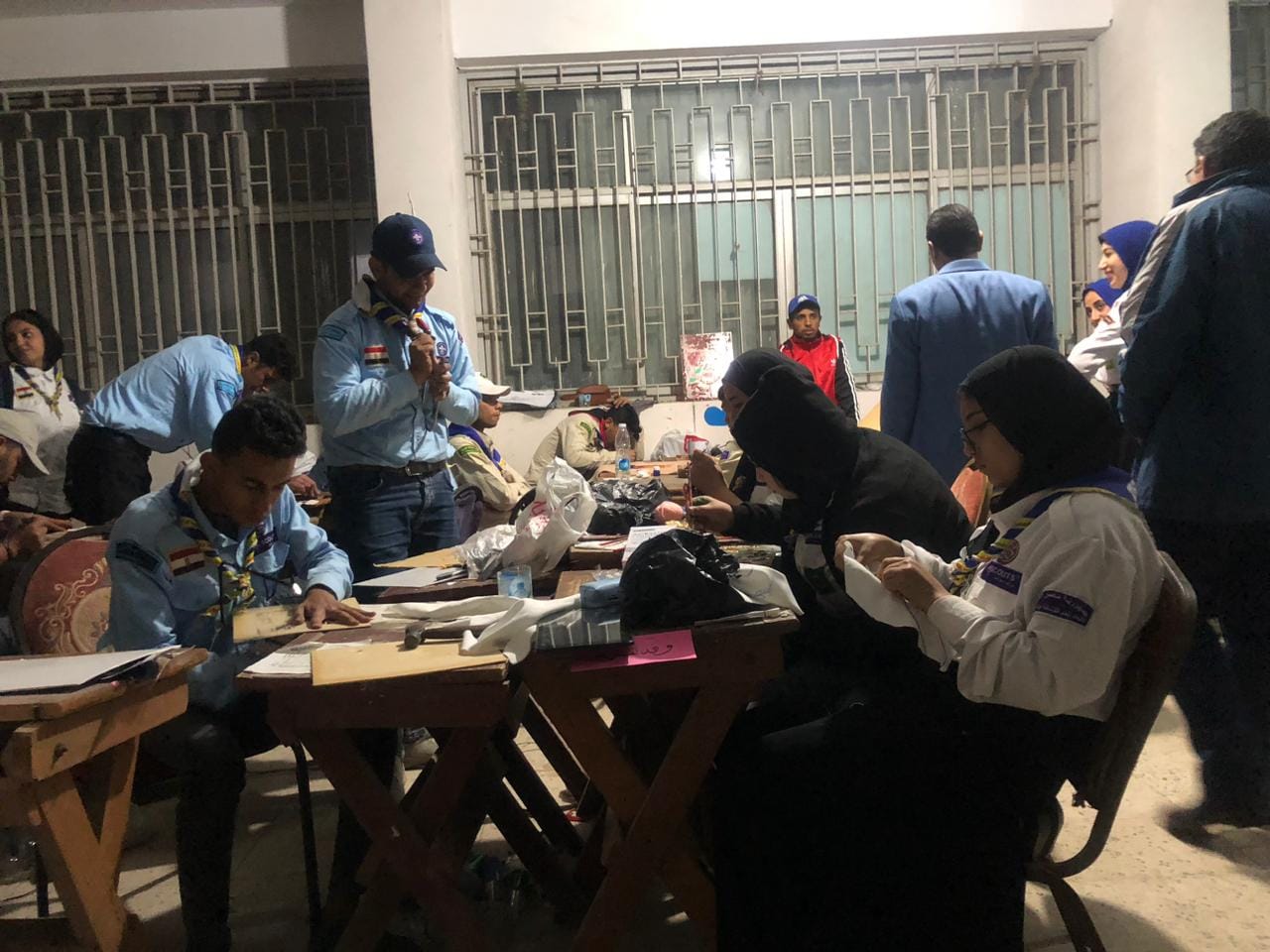 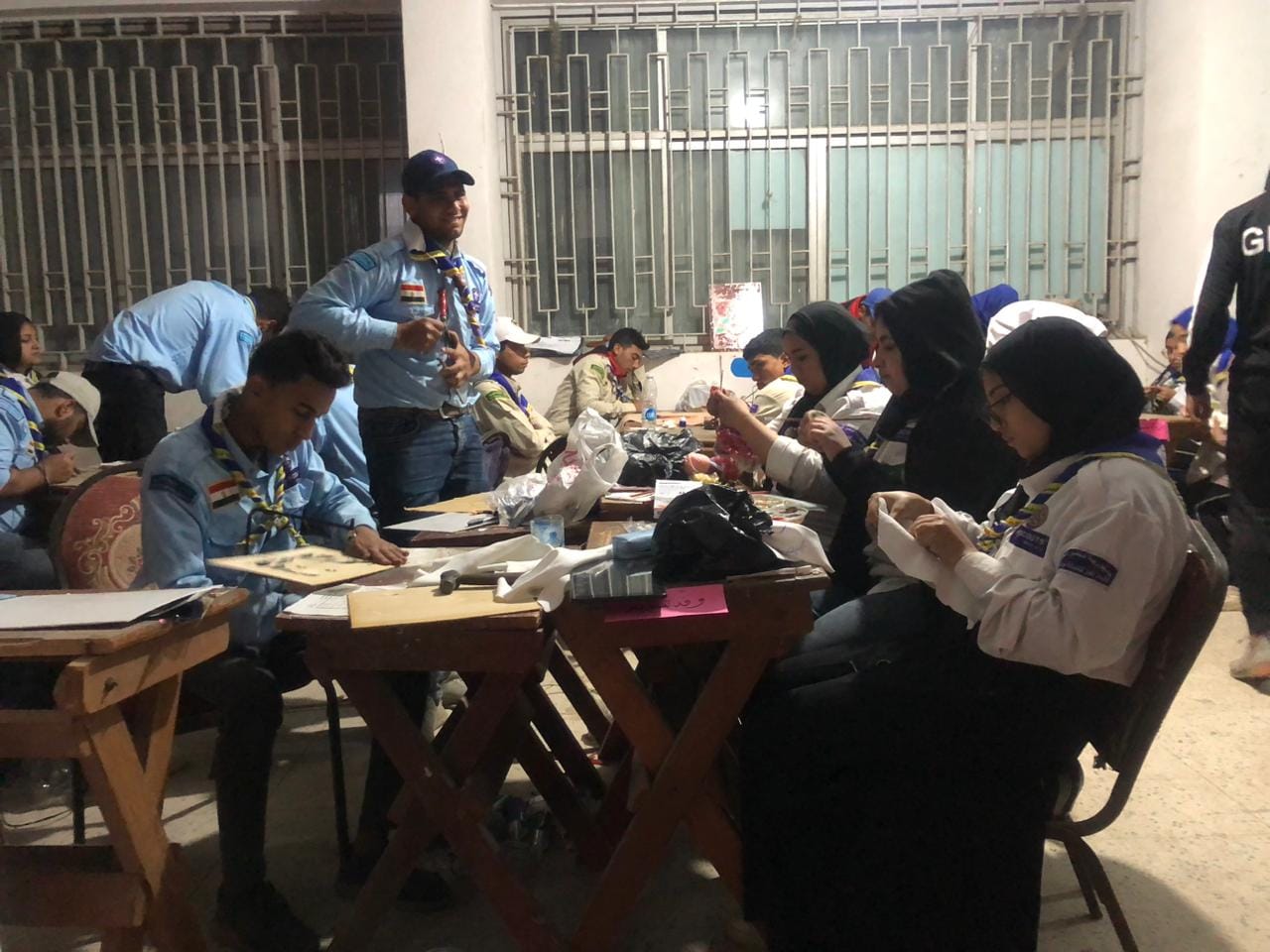 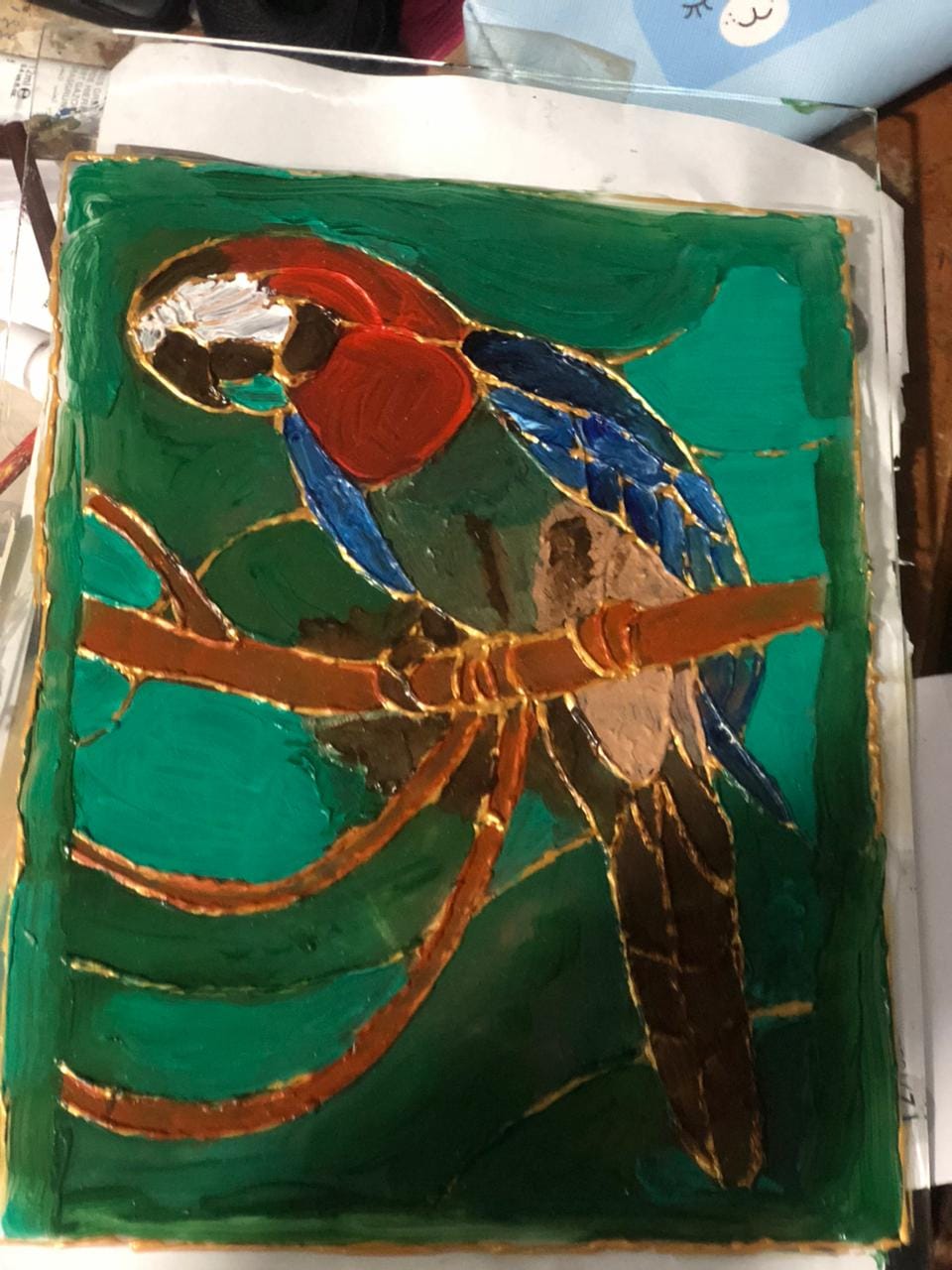 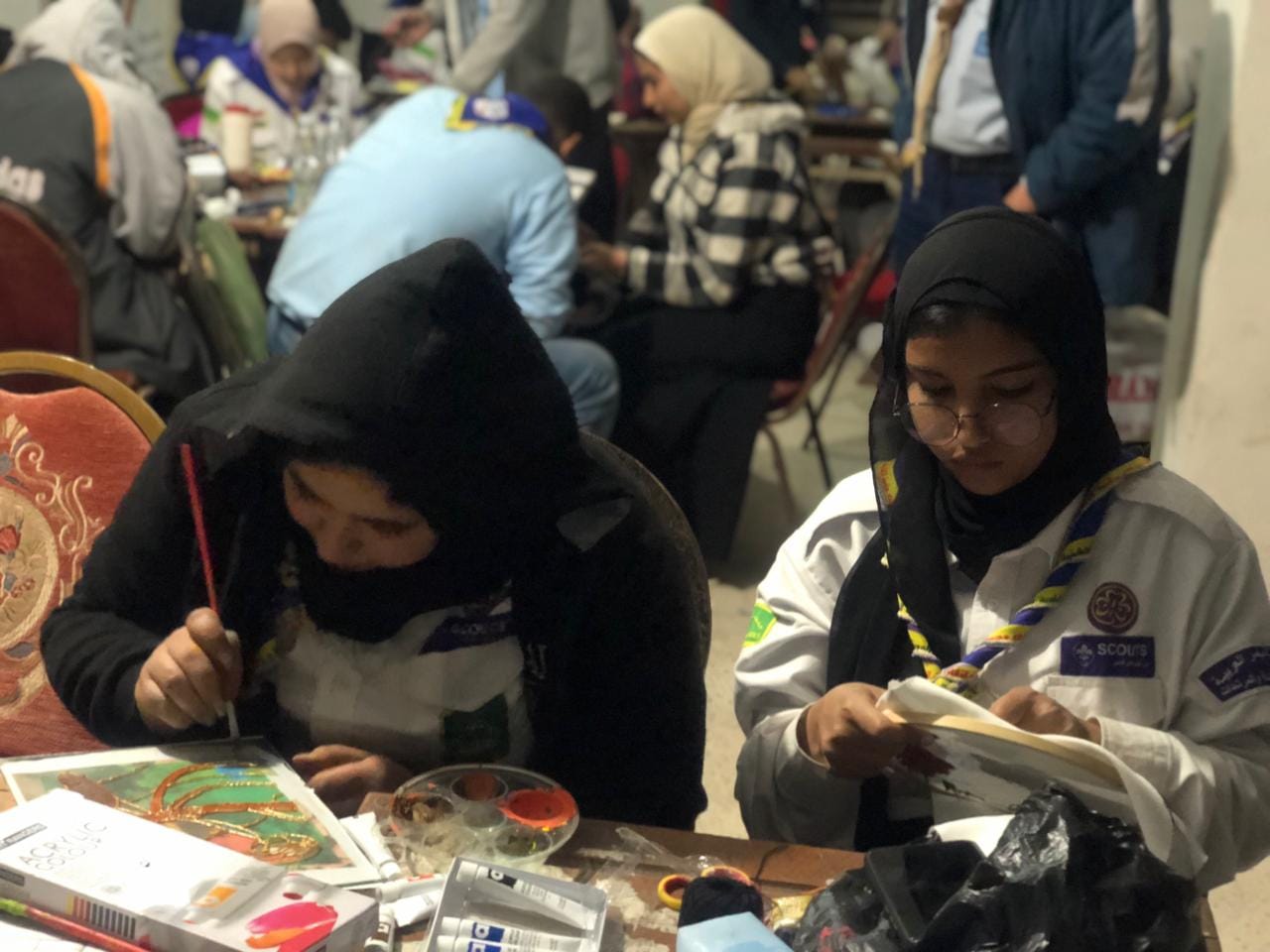 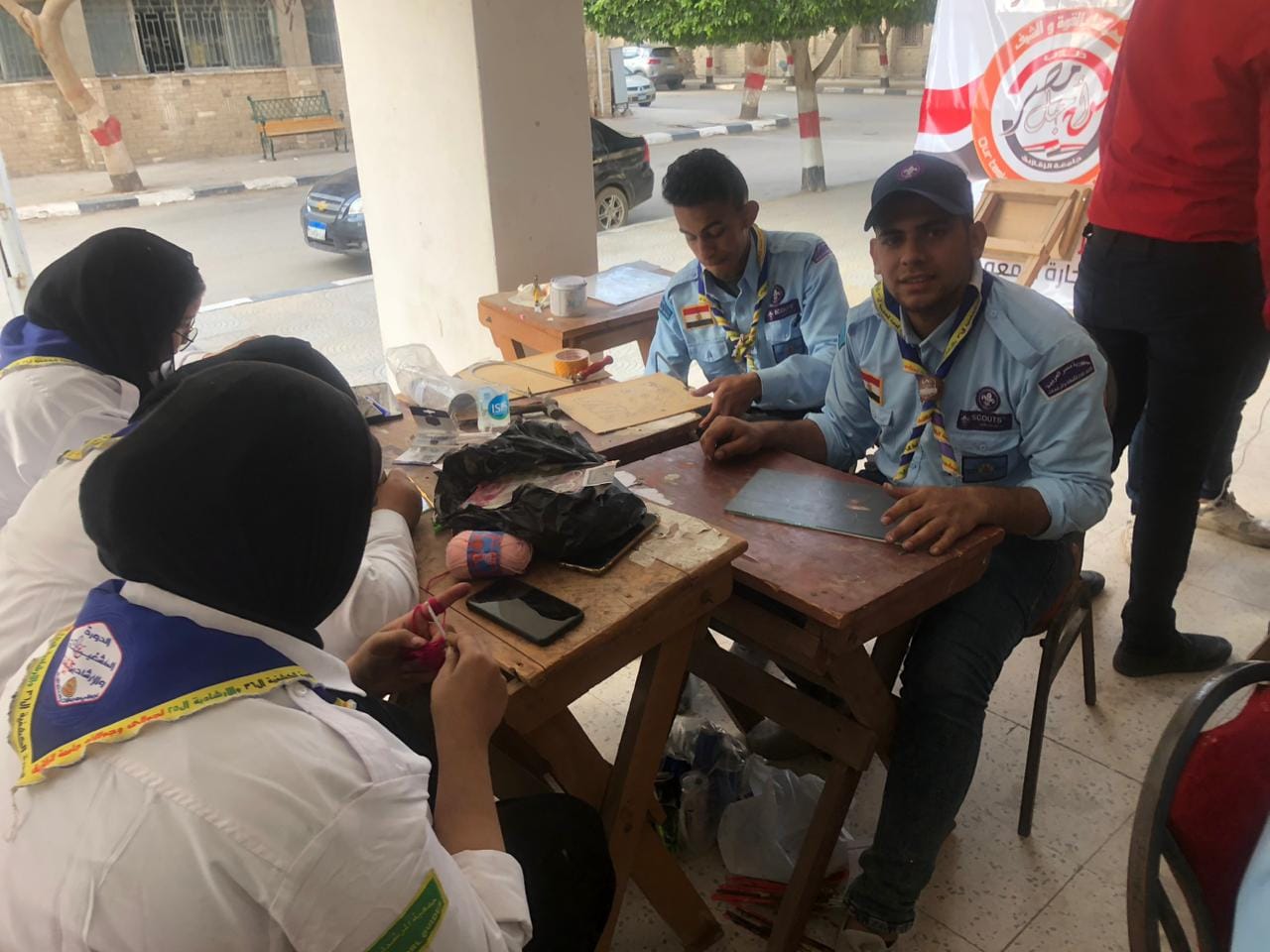 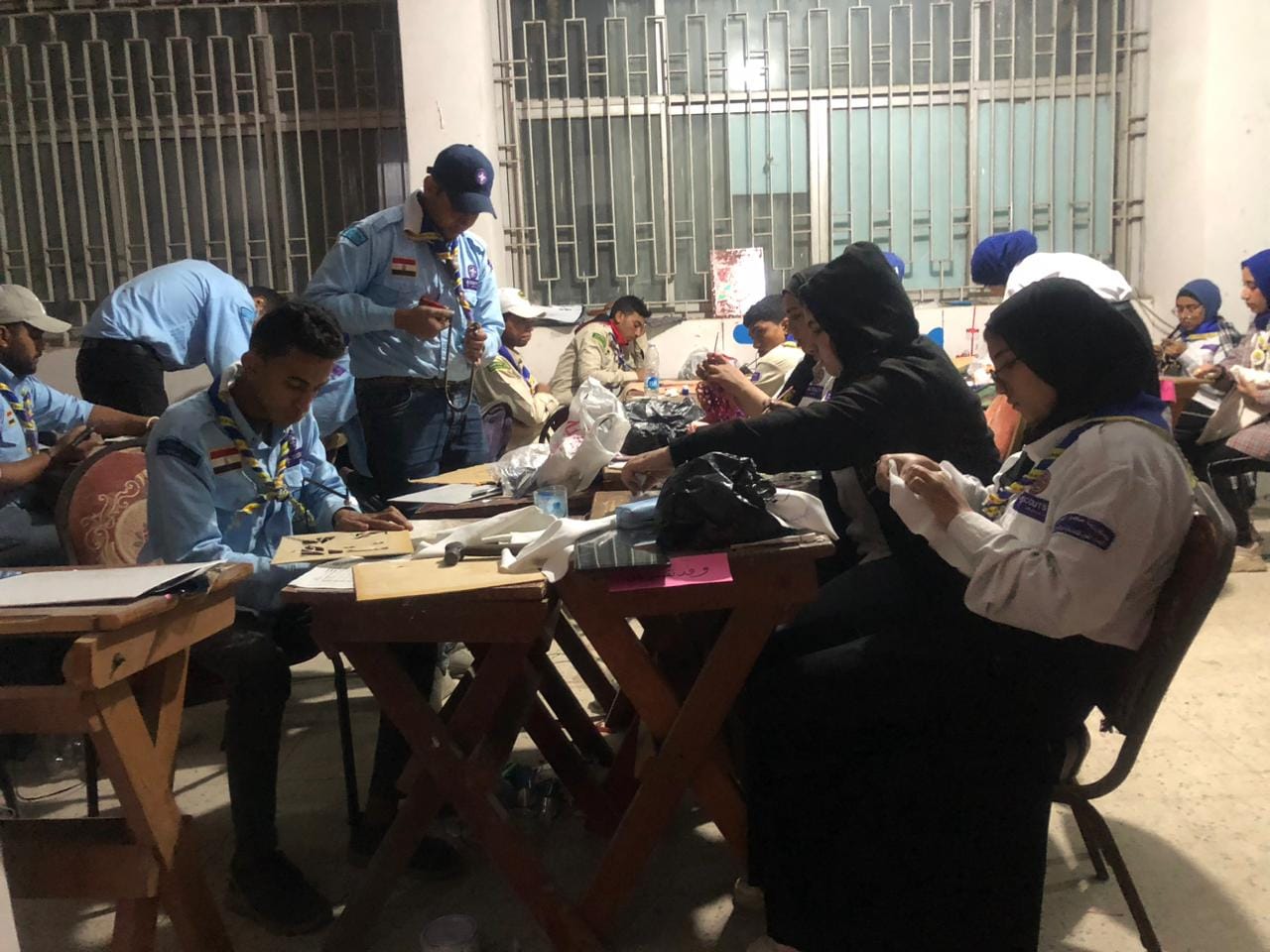 